Непосредственно образовательная деятельность по художественному творчеству в образовательной области рисование (использование нетрадиционных техник рисования) с детьми 2 младшей группы на тему «Волшебная птица»Цель: способствовать расширению знаний детей о птицах, укреплять познавательный интерес к природе, формировать творческое воображение посредством художественных образов. Задачи:Образовательные: Учить детей самостоятельно создавать образ птицы. Закрепить знания о птицах. Закрепить знания цветов - зеленый, голубой, фиолетовый, розовый. Развивающие: Развивать эстетическое восприятие, внимание, творческие способности, мелкую моторику рук. Воспитательные: Воспитывать аккуратность, усидчивость, любовь к природе. Оборудование: запись «Птичьи голоса», мультфильм о птицах http://video.yandex.ru/users/direkter/view/95/#                                                                                             Предварительная работа: Наблюдения за птицами в природе. Чтение сказок. Рассматривание репродукций картин, изображающих жизнь птиц поздней осенью; беседы о кормах для птиц, заготовка семян и ягод для подкормки птиц в зимнее время. Видео о птицах и жизни. (http://www.youtube.com/watch?v=s3H44GH1qAM )Ход занятия.- Сегодня, ребята, я вас научу рисовать  птицу. Это не простая птица, а волшебная, сказочная. Она может отнести ваше желание главному волшебнику сказочной страны Деду Морозу. Давайте с вами нарисуем птичек, но не простых, а сказочных. А помогут нам в этом - наши любимые ладошки. Рисовать мы с вами будем нашими пальчиками и ладошками. Звучит музыка «Звуки природы. Песни птиц». Посмотрите, у нас на листе нарисована птичка.                                                                                                                           - Только наша птичка совсем не яркая. Давайте ее раскрасим. Для этого вы должны вытянуть указательный пальчик и макнуть его в краску и отпечатать на листе бумаги, так мы раскрасим туловище нашей птички.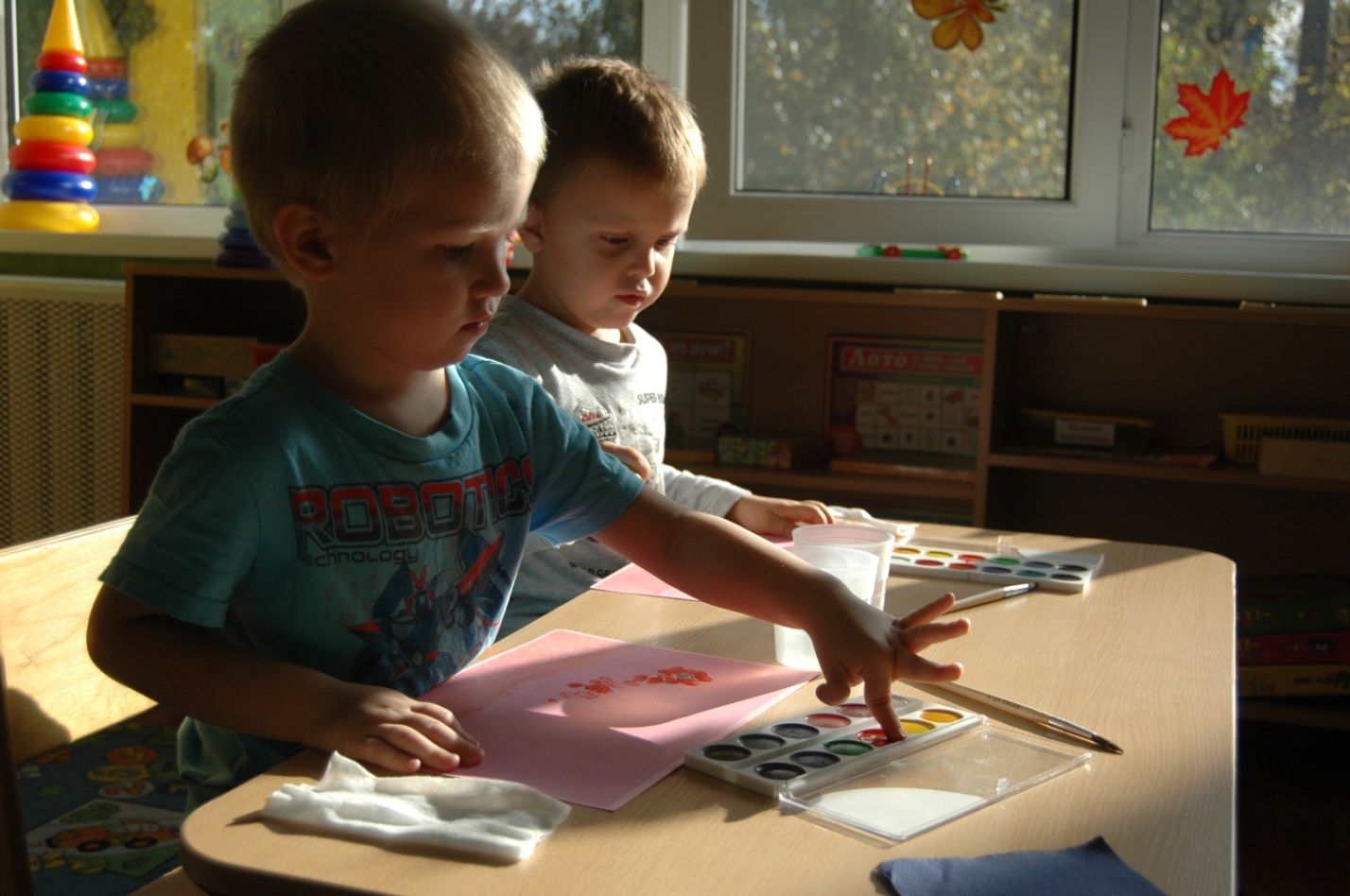 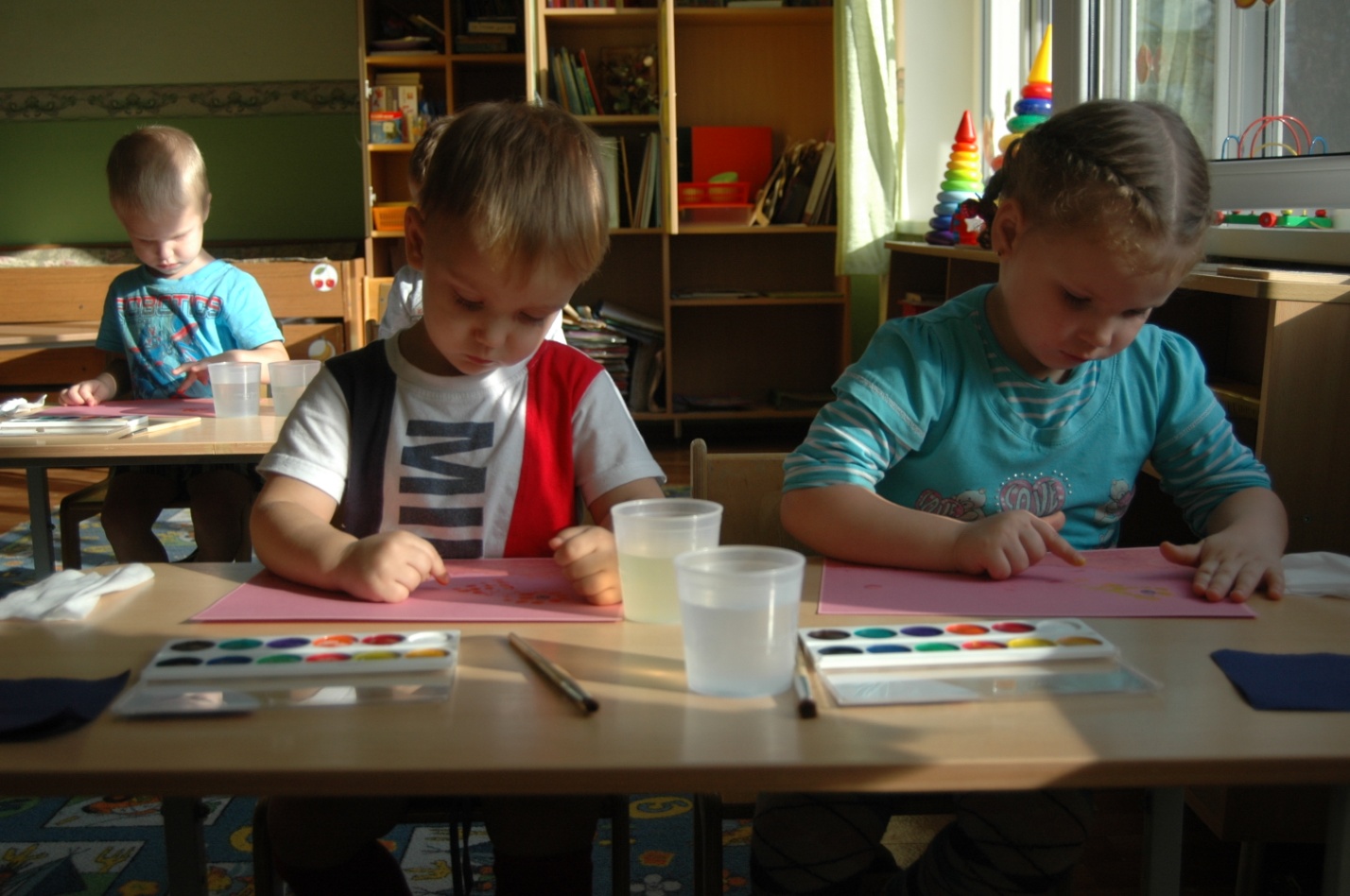 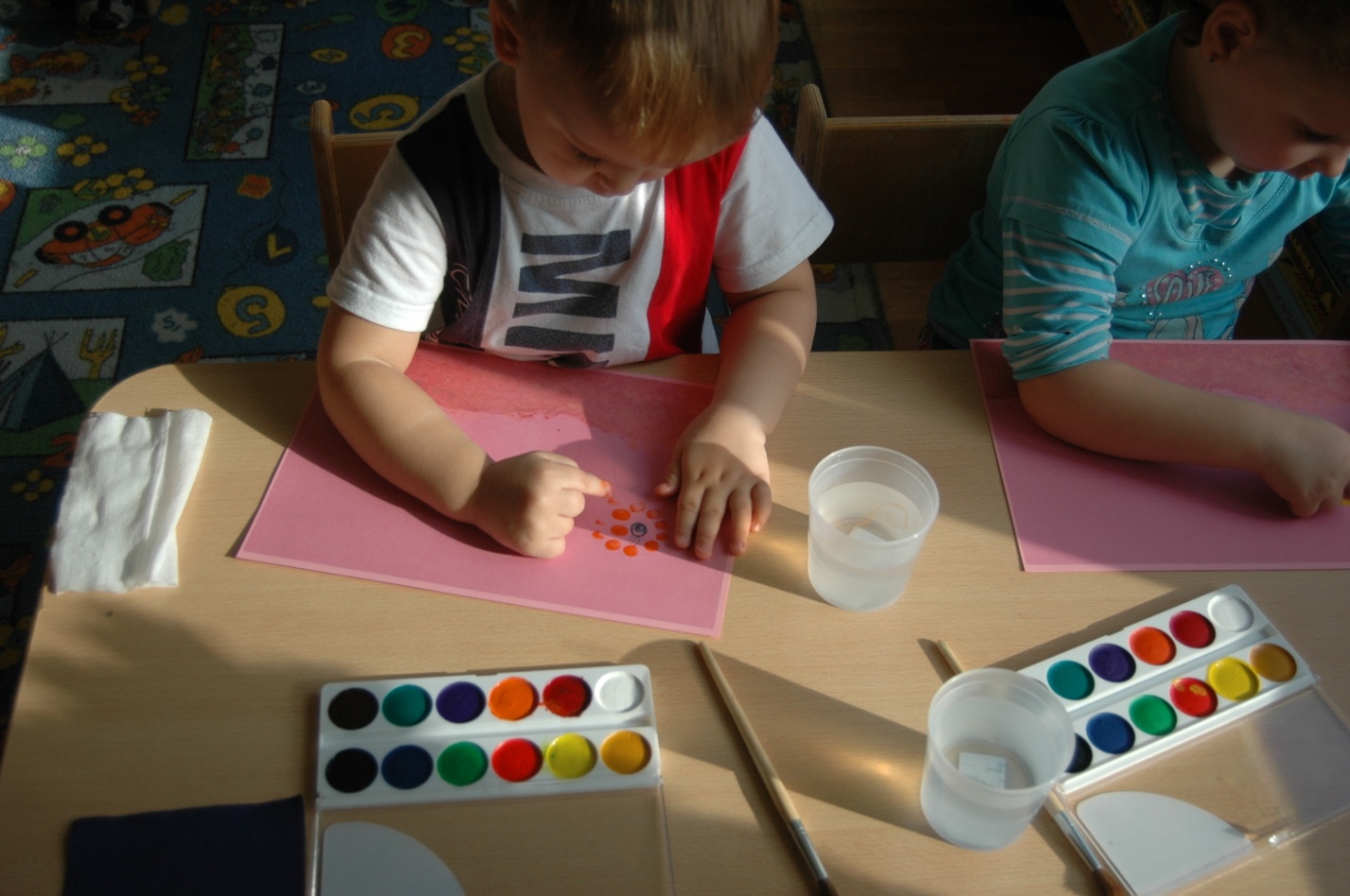 Теперь мы должны раскрасить крылышки нашей птицы разными цветами, выбирайте цвет для наших крыльев. Работа ведется индивидуально с каждым ребенком.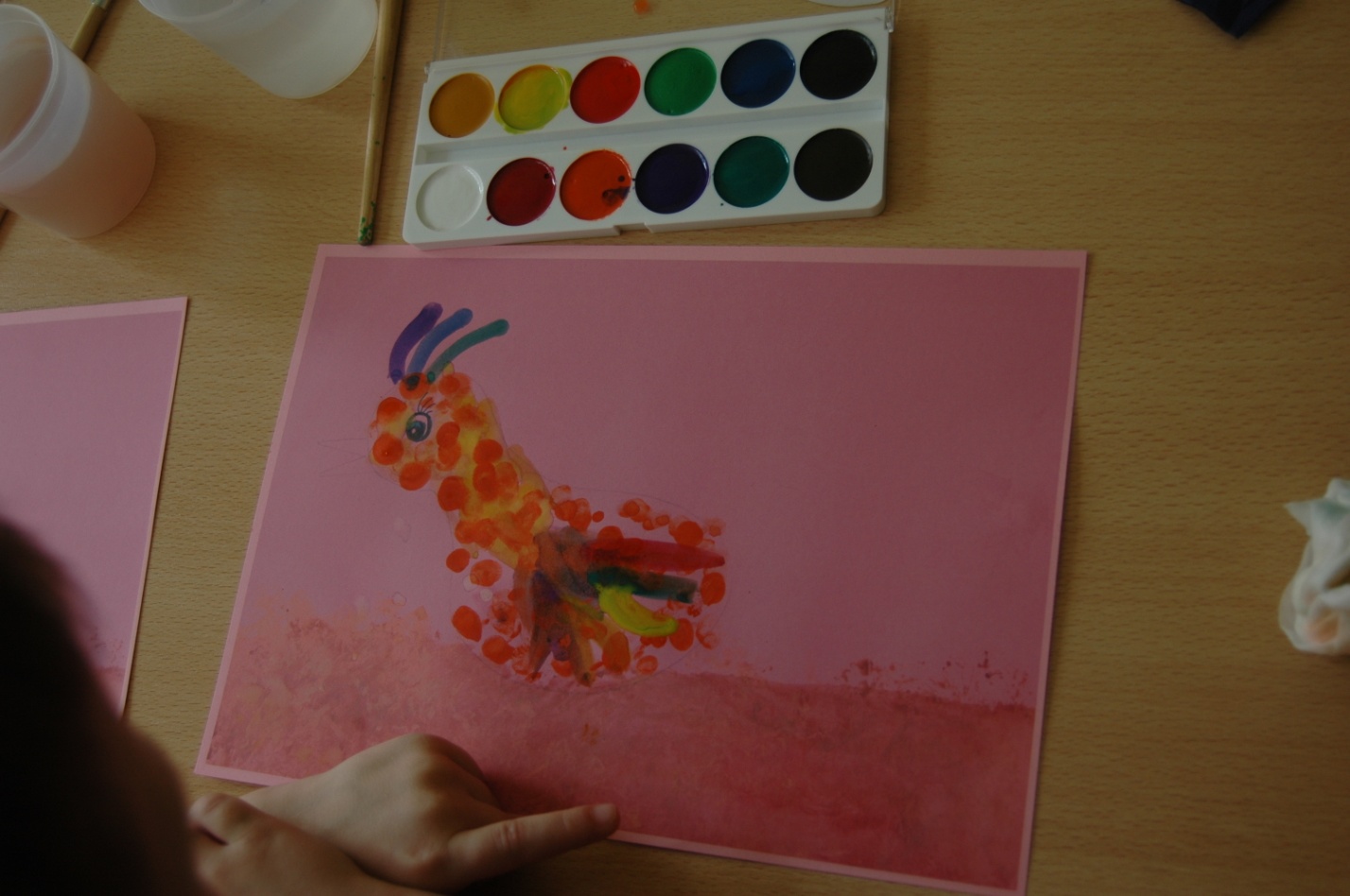  Пусть наши птички отдохнут-посохнут, а мы с вами поиграем.                                            - Покажите мне свои ладошки, погладьте их, похлопайте в ладоши, закройте ладошками свои глазки, потрите ладошками свои щечки. Вот сколько дел умеют делать ваши ладошки. А еще можно с ладошками поиграть. Давайте превратим наши ладошки в птичек.Пальчиковая игра:Птички в гнездышках сидятИ на улицу глядят.Полетать все захотели.                                               Ветер дунул – полетели.                                                                                                                            У нашей птички не хватает хвостика, давайте мы его нарисуем. (Дети кистью наносят краску на ладошки). Для этого вы должны раскрыть широко свои пальчики и приложить ладошку к листу бумаги.                                                            Прижали крепко-крепко и резко подняли вверх. Вот и получились перья хвоста  птички. Отпечатываем наши ладошки разными цветами.                              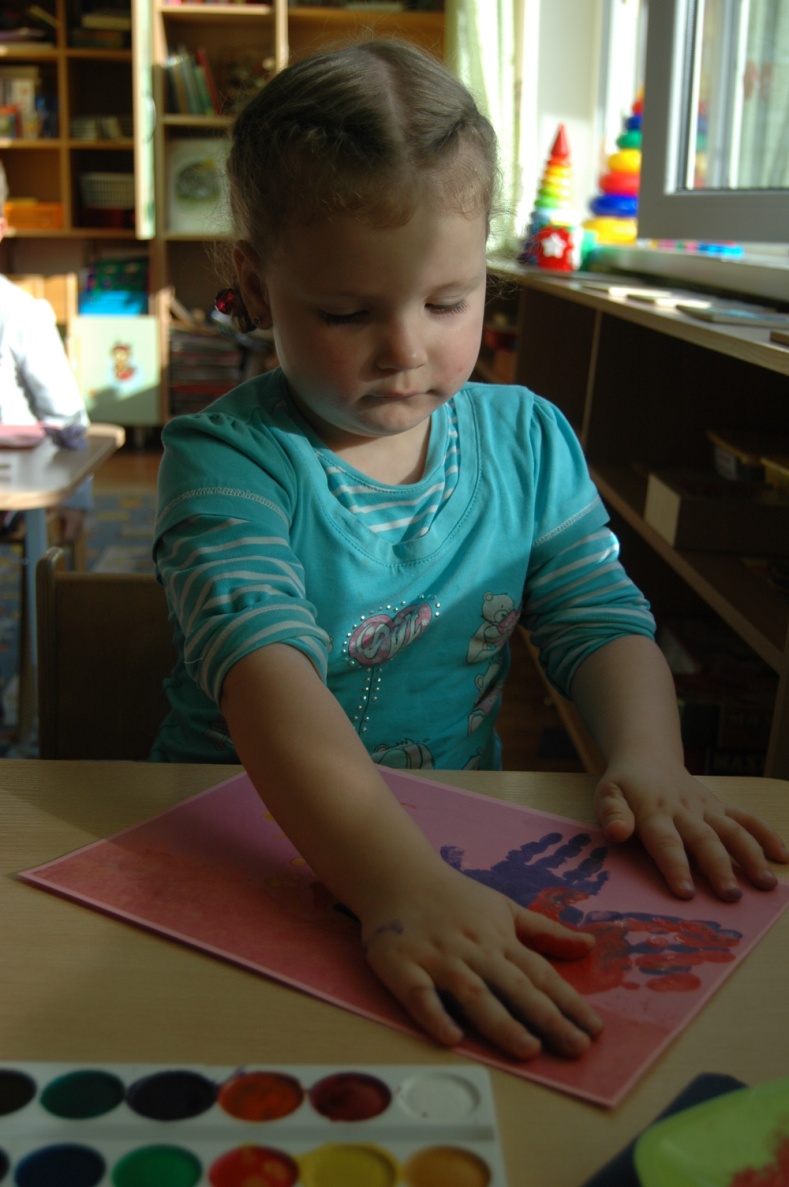 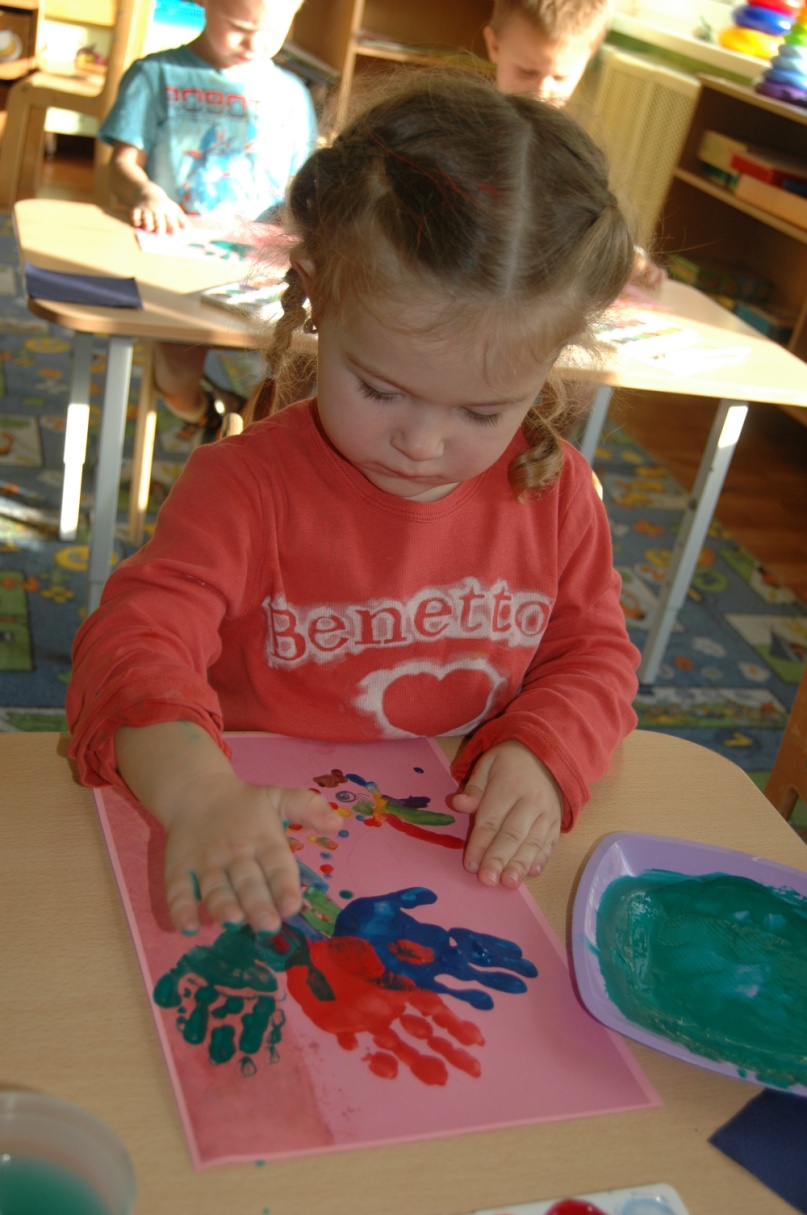 Какой красивый хвост  получился у нашей птички, разноцветный. 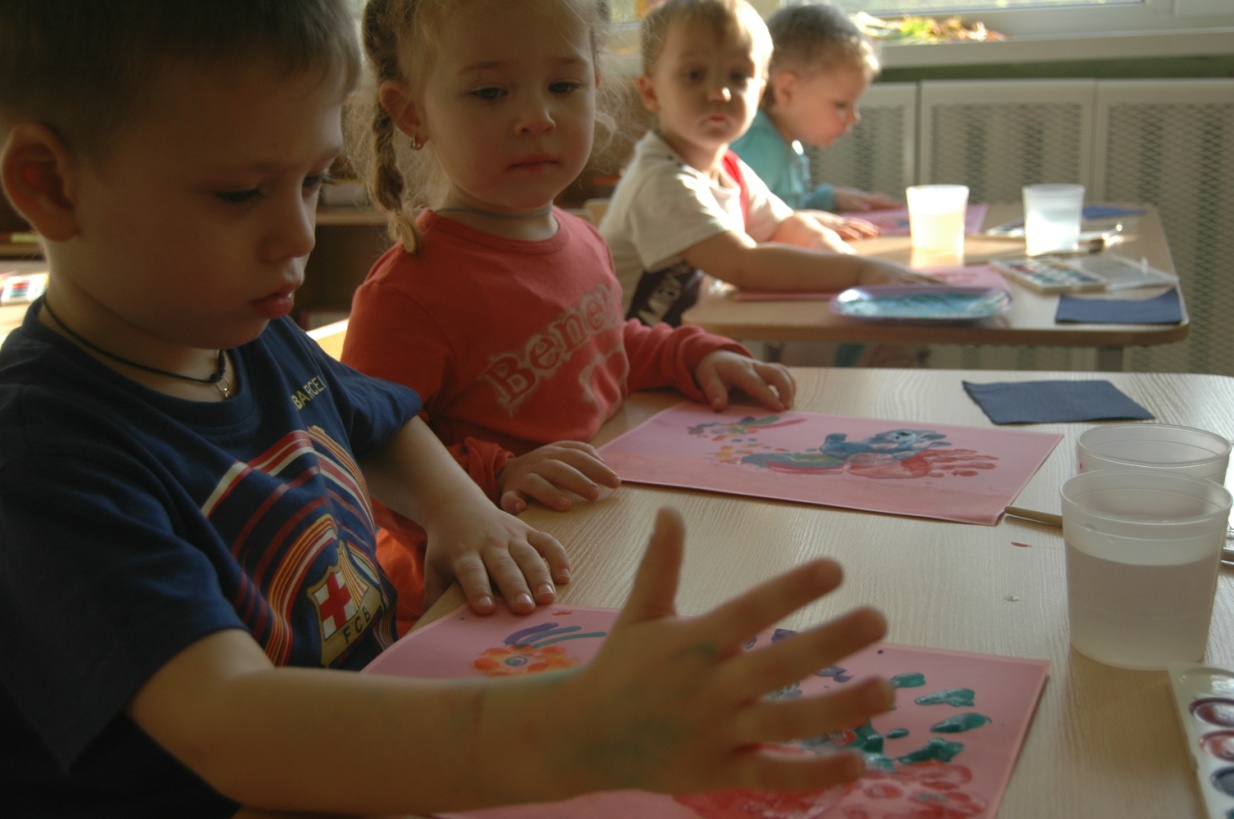 - Какие красивые сказочные птицы у вас получились.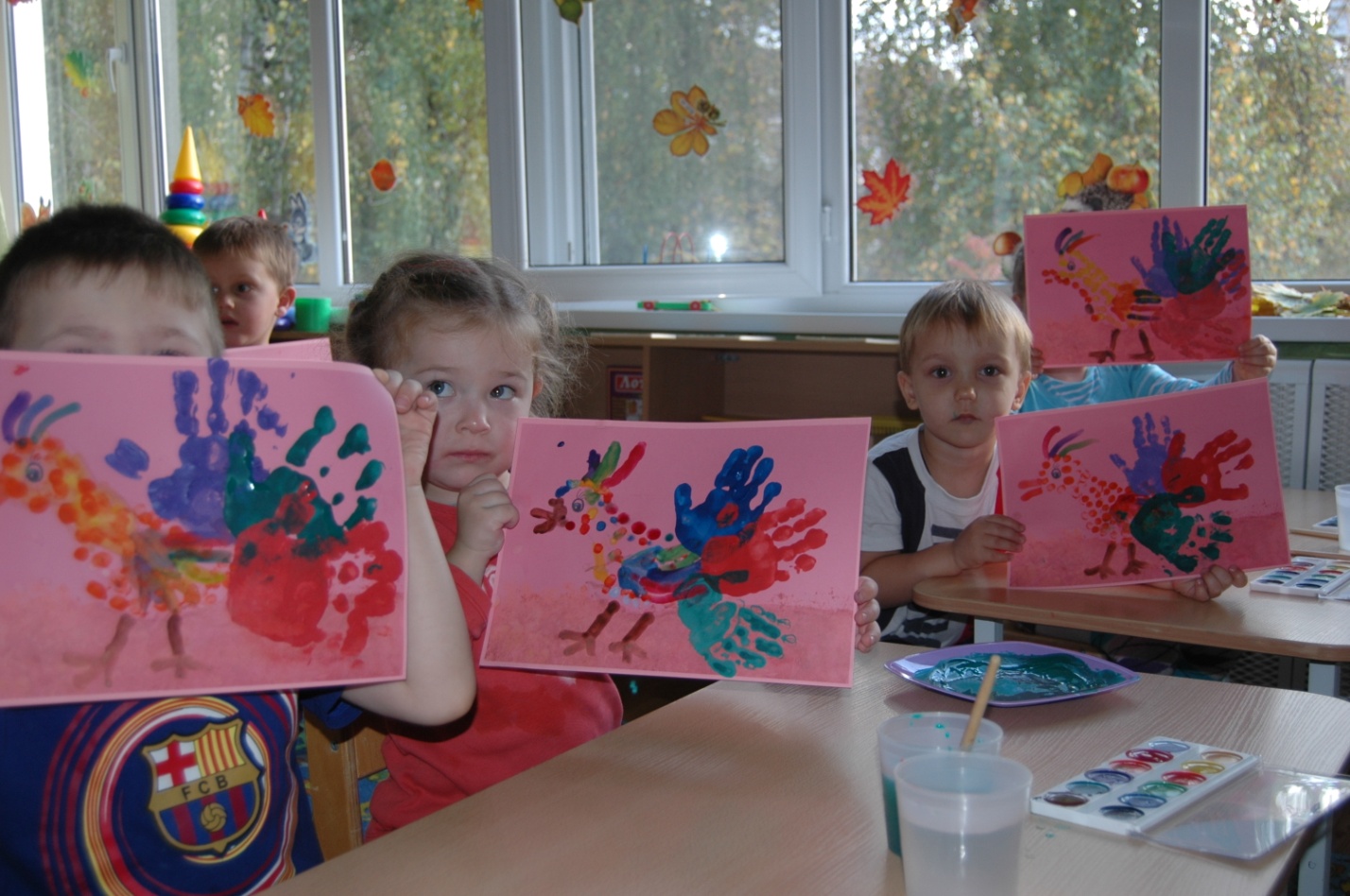  Вы просто все молодцы!А сейчас, давайте, посадим ваших птиц на сказочную полянку и полюбуемся ими и посмотрим мультфильм о птицах.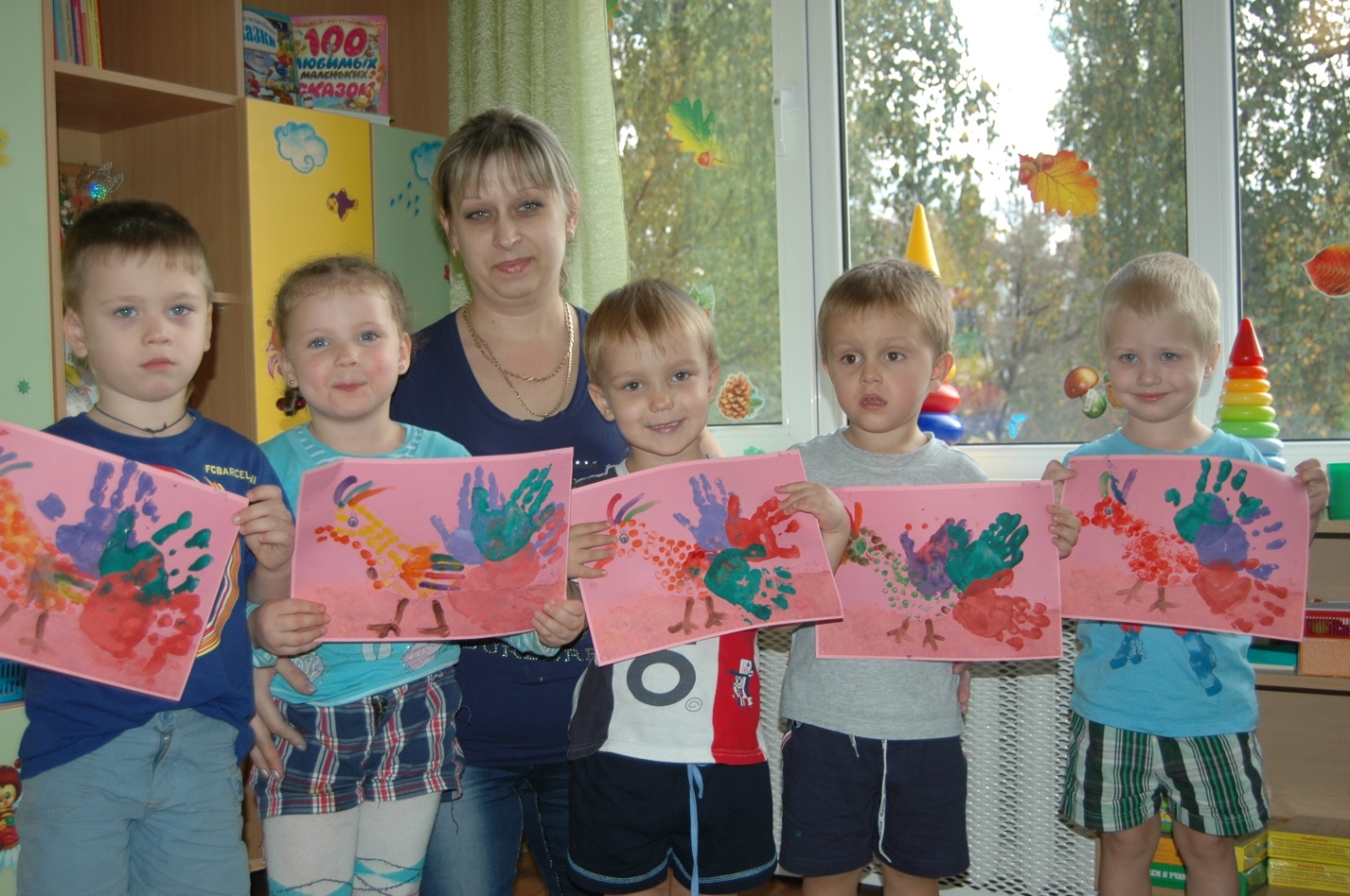 